Publicado en 28923 el 26/02/2018 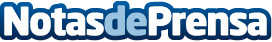 Sharenting, la privacidad de los hijos en la era de las redes socialesJuan Merodio alerta de las consecuencias que tiene para los menores el que sus padres compartan en internet información sobre ellos. Por un lado destaca el uso peligroso y delictivo que terceros pueden hacer de este comportamiento así como la creación de una identidad digital inadecuada de los niñ@s.

Datos de contacto:Nuria CoronadoResponsable de Comunicación de Juan Merodio667022566Nota de prensa publicada en: https://www.notasdeprensa.es/sharenting-la-privacidad-de-los-hijos-en-la Categorias: Nacional Sociedad Ciberseguridad Ocio para niños http://www.notasdeprensa.es